Περιγραφή Προτεινόμενης Πτυχιακής Εργασίας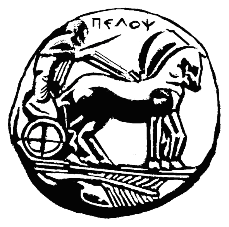 ΠΑΝΕΠΙΣΤΗΜΙΟ ΠΕΛΟΠΟΝΝΗΣΟΥΣΧΟΛΗ ΜΗΧΑΝΙΚΩΝΤΜΗΜΑ ΗΛΕΚΤΡΟΛΟΓΩΝ ΜΗΧΑΝΙΚΩΝ ΚΑΙ ΜΗΧΑΝΙΚΩΝ ΥΠΟΛΟΓΙΣΤΩΝΤίτλος: Javascript full-stack web developmentΤίτλος: Javascript full-stack web developmentΤίτλος: Javascript full-stack web developmentΤίτλος: Javascript full-stack web developmentΕπιβλέπων: Χριστοδούλου Σωτήρηςe-mail: sxristod@uop.grΕκπαιδευτικοί Στόχοι:Μελέτη των πιο διαδεδομένων νέων ελεύθερων και open-source JavaScript software stacks για τη δημιουργία δυναμικών ιστοτόπων. Συνήθως χρησιμοποιούνται οι παρακάτω τεχνολογίες: MongoDB, μια NoSQL Βάση ΔεδομένωνExpress.js, ένα web application framework που τρέχει πάνω από το Node.jsAngular.js ή React, JavaScript MVC frameworks που τρέχει στις JavaScript engines των browsersNode.js, ένα περιβάλλον εκτέλεσης event-driven server-side εφαρμογώνΣχεδιασμός και δημιουργία μιας πλήρης εφαρμογής παγκοσμίου ιστού με χρήση των παραπάνω τεχνολογιών. Εκπαιδευτικοί Στόχοι:Μελέτη των πιο διαδεδομένων νέων ελεύθερων και open-source JavaScript software stacks για τη δημιουργία δυναμικών ιστοτόπων. Συνήθως χρησιμοποιούνται οι παρακάτω τεχνολογίες: MongoDB, μια NoSQL Βάση ΔεδομένωνExpress.js, ένα web application framework που τρέχει πάνω από το Node.jsAngular.js ή React, JavaScript MVC frameworks που τρέχει στις JavaScript engines των browsersNode.js, ένα περιβάλλον εκτέλεσης event-driven server-side εφαρμογώνΣχεδιασμός και δημιουργία μιας πλήρης εφαρμογής παγκοσμίου ιστού με χρήση των παραπάνω τεχνολογιών. Εκπαιδευτικοί Στόχοι:Μελέτη των πιο διαδεδομένων νέων ελεύθερων και open-source JavaScript software stacks για τη δημιουργία δυναμικών ιστοτόπων. Συνήθως χρησιμοποιούνται οι παρακάτω τεχνολογίες: MongoDB, μια NoSQL Βάση ΔεδομένωνExpress.js, ένα web application framework που τρέχει πάνω από το Node.jsAngular.js ή React, JavaScript MVC frameworks που τρέχει στις JavaScript engines των browsersNode.js, ένα περιβάλλον εκτέλεσης event-driven server-side εφαρμογώνΣχεδιασμός και δημιουργία μιας πλήρης εφαρμογής παγκοσμίου ιστού με χρήση των παραπάνω τεχνολογιών. Εκπαιδευτικοί Στόχοι:Μελέτη των πιο διαδεδομένων νέων ελεύθερων και open-source JavaScript software stacks για τη δημιουργία δυναμικών ιστοτόπων. Συνήθως χρησιμοποιούνται οι παρακάτω τεχνολογίες: MongoDB, μια NoSQL Βάση ΔεδομένωνExpress.js, ένα web application framework που τρέχει πάνω από το Node.jsAngular.js ή React, JavaScript MVC frameworks που τρέχει στις JavaScript engines των browsersNode.js, ένα περιβάλλον εκτέλεσης event-driven server-side εφαρμογώνΣχεδιασμός και δημιουργία μιας πλήρης εφαρμογής παγκοσμίου ιστού με χρήση των παραπάνω τεχνολογιών. Σύντομη Περιγραφή:Το αντικείμενο της πτυχιακής συνοψίζεται στα παρακάτω ενδεικτικά μέρη: Εισαγωγή στο θέμα της πτυχιακής εργασίαςΜελέτη και καταγραφή των πιο διαδεδομένων νέων ελεύθερων και open-source JavaScript software stacks.Σχεδιασμός μιας πλήρης εφαρμογής.Υλοποίηση και παρουσίαση εφαρμογήςΑξιολόγηση και συμπεράσματαΣύντομη Περιγραφή:Το αντικείμενο της πτυχιακής συνοψίζεται στα παρακάτω ενδεικτικά μέρη: Εισαγωγή στο θέμα της πτυχιακής εργασίαςΜελέτη και καταγραφή των πιο διαδεδομένων νέων ελεύθερων και open-source JavaScript software stacks.Σχεδιασμός μιας πλήρης εφαρμογής.Υλοποίηση και παρουσίαση εφαρμογήςΑξιολόγηση και συμπεράσματαΣύντομη Περιγραφή:Το αντικείμενο της πτυχιακής συνοψίζεται στα παρακάτω ενδεικτικά μέρη: Εισαγωγή στο θέμα της πτυχιακής εργασίαςΜελέτη και καταγραφή των πιο διαδεδομένων νέων ελεύθερων και open-source JavaScript software stacks.Σχεδιασμός μιας πλήρης εφαρμογής.Υλοποίηση και παρουσίαση εφαρμογήςΑξιολόγηση και συμπεράσματαΣύντομη Περιγραφή:Το αντικείμενο της πτυχιακής συνοψίζεται στα παρακάτω ενδεικτικά μέρη: Εισαγωγή στο θέμα της πτυχιακής εργασίαςΜελέτη και καταγραφή των πιο διαδεδομένων νέων ελεύθερων και open-source JavaScript software stacks.Σχεδιασμός μιας πλήρης εφαρμογής.Υλοποίηση και παρουσίαση εφαρμογήςΑξιολόγηση και συμπεράσματαΗ πτυχιακή περιλαμβάνει:[Χ] Σχεδιασμό και ανάπτυξη συστήματος[] Συγκριτική μελέτη και πλαίσιο αξιολόγησης[ ] Ανάλυση και σχεδιασμό μοντέλου[ ] Θεωρητική μελέτη ανάπτυξη αλγορίθμων[] Άλλο: (περιγράψτε) Η πτυχιακή περιλαμβάνει:[Χ] Σχεδιασμό και ανάπτυξη συστήματος[] Συγκριτική μελέτη και πλαίσιο αξιολόγησης[ ] Ανάλυση και σχεδιασμό μοντέλου[ ] Θεωρητική μελέτη ανάπτυξη αλγορίθμων[] Άλλο: (περιγράψτε) Η πτυχιακή περιλαμβάνει:[Χ] Σχεδιασμό και ανάπτυξη συστήματος[] Συγκριτική μελέτη και πλαίσιο αξιολόγησης[ ] Ανάλυση και σχεδιασμό μοντέλου[ ] Θεωρητική μελέτη ανάπτυξη αλγορίθμων[] Άλλο: (περιγράψτε) Η πτυχιακή περιλαμβάνει:[Χ] Σχεδιασμό και ανάπτυξη συστήματος[] Συγκριτική μελέτη και πλαίσιο αξιολόγησης[ ] Ανάλυση και σχεδιασμό μοντέλου[ ] Θεωρητική μελέτη ανάπτυξη αλγορίθμων[] Άλλο: (περιγράψτε) Σχετιζόμενα Μαθήματα:Ανάπτυξη συστημάτων Παγκοσμίου ΙστούΑντικειμενοστραφής Προγραμματισμός Απαιτήσεις παρουσίας: ΟΧΙΔεν απαιτείται συνεχόμενη παρουσία. Είναι όμως απαραίτητη η μηνιαία αναφορά προόδου (είτε με email είτε μέσω συνάντησης ή τηλεσυνάντησης) για την υλοποίηση της πτυχιακής.Σχετιζόμενα Μαθήματα:Ανάπτυξη συστημάτων Παγκοσμίου ΙστούΑντικειμενοστραφής Προγραμματισμός Απαιτήσεις παρουσίας: ΟΧΙΔεν απαιτείται συνεχόμενη παρουσία. Είναι όμως απαραίτητη η μηνιαία αναφορά προόδου (είτε με email είτε μέσω συνάντησης ή τηλεσυνάντησης) για την υλοποίηση της πτυχιακής.Σχετιζόμενα Μαθήματα:Ανάπτυξη συστημάτων Παγκοσμίου ΙστούΑντικειμενοστραφής Προγραμματισμός Απαιτήσεις παρουσίας: ΟΧΙΔεν απαιτείται συνεχόμενη παρουσία. Είναι όμως απαραίτητη η μηνιαία αναφορά προόδου (είτε με email είτε μέσω συνάντησης ή τηλεσυνάντησης) για την υλοποίηση της πτυχιακής.Σχετιζόμενα Μαθήματα:Ανάπτυξη συστημάτων Παγκοσμίου ΙστούΑντικειμενοστραφής Προγραμματισμός Απαιτήσεις παρουσίας: ΟΧΙΔεν απαιτείται συνεχόμενη παρουσία. Είναι όμως απαραίτητη η μηνιαία αναφορά προόδου (είτε με email είτε μέσω συνάντησης ή τηλεσυνάντησης) για την υλοποίηση της πτυχιακής.